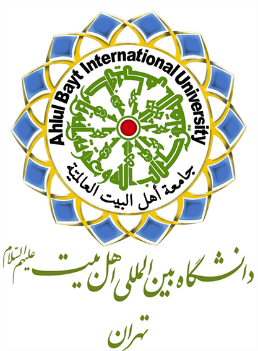 باسمه تعالیدستورالعمل اجرایی نحوه پذیرش و معرفی متقاضی تحصیل در مقطع دکتریدانشگاه بین المللی اهل‌بیت علیهم السلام در راستاي تحقق اهداف مندرج در اساس نامه خود (مصوبه جلسه 744 مورخه 19/1/1393 شورای عالی انقلاب فرهنگی)، با هدف نخبه پروری در مقاطع تحصیلات تکمیلی و توانمند سازی علمی و فرهنگی دوستداران اهل بیت علیهم السلام و تامین نیازهای علمی کشورها بر اساس دستور العمل ذيل اقدام به پذيرش و معرفی متقاضی تحصیل در مقطع دکتری در سایر دانشگاه های کشور می  نماید.ماده 1-  شرایط عمومی متقاضی1- دریافت مدرک فارغ التحصیلی کارشناسی ارشد از دانشگاه اهل بیت علیهم السلام2- داشتن حداقل معدل کل 15 در مقطع کارشناسی و معدل 17 در مقطع کارشناسی ارشد (بدون احتساب نمره پایان نامه).3- حداکثر سن متقاضی 32 سال. 4- تکمیل مدارک مورد نیاز برای ثبت نام و ارسال آن به اداره امور دانش آموختگان در بازه های زمانی اعلام شده.5- فاقد سوء سابقه در کمیته انضباطی (که حداقل منجر به صدور حکم توبیخ کتبی با درج در پرونده شده باشد.)6- بیشتر از دو سال از زمان فارغ التحصیلی متقاضی در مقطع کارشناسی ارشد نگذشته باشد. 7- كسب حداقل 60 امتياز از فعاليت هاي آموزشي، پژوهشي و فرهنگيتبصره- كسب حداقل 25 امتیاز از فعالیت های آموزشی، 10 امتياز از فعاليت های پژوهشي و 6 امتیاز از فعالیت های فرهنگی جهت بررسي پرونده متقاضي الزامي است. ماده 2- مدارک لازم برای تشکیل پرونده 1- تصویر گذرنامه ۲– کپی مدرک دانش‌آموختگی کارشناسی ارشد۳– کپی ریز نمرات کارشناسی ارشد4- سه قطعه عکس ۴×۳5– سه عدد توصیه‌نامه از اساتید۶– تکمیل فرم وزارت علوم (قابل دریافت از سایت دانشگاه، صفحه اداره دانش آموختگان)7– گواهی تدریس، گواهینامه آموزشی، گواهی چاپ مقاله و کلیه مدارک و مستندات علمی و پژوهشی8- رزومه دانشجو ماده 3- زمان ثبت ناممتقاضیان ثبت نام، پس از فراغت از تحصیل و دریافت مدرک کارشناسی ارشد، می‌توانند برای درخواست در مقطع دکتری اقدام کنند. امّا در زمان درخواست نباید بیشتر از دو سال از زمان فارغ التحصیلی متقاضی در مقطع کارشناسی ارشد گذشته باشد.ماده 4- زمان بررسی پرونده متقاضیاداره دانش آموختگان در دو نوبت تیر و آبان ماه هر سال، پرونده های متقاضیان را مورد بررسی قرار داده، اسامی افراد برتر را به معاونت آموزشی و فرهنگی معرفی می کند.ماده 5- نحوه بررسی متقاضیاداره امور دانش آموختگان پس از دریافت مدارک متقاضی، مستندات را جهت بررسی صلاحیت های علمی، پژوهشی و فرهنگی به گروه های علمی ، معاونت پژوهش و فناوری و معاونت آموزشی و فرهنگی دانشگاه ارسال می نماید تا بر اساس ملاک ها و معیارهایی که در جداول مشخص شده اند، به متقاضی امتیاز دهند. ماده6- نحوه انتخاب متقاضیپس از بررسی و جمع بندی امتیازات، نتایج در شورای جذب دانشگاه مطرح می‌گردد و نهایتاً با تصمیم آنان اسامی افراد پذیرفته شده اعلام می‌شود. این دستورالعمل در 6 ماده، 15 بند ، 1 تبصره و 3 جدول در  جلسة مورّخ 24/09/1398 هیأت رئیسه به تصویب رسید و برای دانشجویان ورودی سال تحصیلی 99-1398 لازم الاجرا می‌باشد و برای ورودی‌های سال تحصیلی 98-1397 نیز با در نظر گرفتن 80 درصد امتیازات لازم، قابل اجرا می‌باشد.جداول امتیازات قابل محاسبه برای متقاضی تحصیل در مقطع دکتریجدول 1 – فعالیت های آموزشی  (0 تا 40 امتیاز)جدول 2- فعالیت های پژوهشی ( 0 تا 35 امتیاز)جدول 3- فعالیت های فرهنگی دانشجویی ( 0 تا 20 امتیاز)نام و نام خانوادگی متقاضی:                       شماره گذرنامه:                                                                    گروه آموزشی:                                      دانشکده:                                  متقاضی تحصیل در مقطع دکتری:                                    تاریخ:مرجع امتیاز دهیتوضیحاتحداکثرعنواناداره خدمات آموزش بین 20- 19 حداکثر 20بین 18.99-18 حداکثر 15بین 17.99-  17 حداکثر 1020معدل کل دوره کارشناسی ارشداداره خدمات آموزشکسانی که دوره تحصیلی آنان بیش از 4 نیمسال تحصیلی باشد، امتیاز ی ندارند4طول دوره تحصیل در مقطع کارشناسی ارشداداره آموزش5دانشجوی نمونه دانشگاهدانش آموختگانبازای هر مدرک، یک امتیاز3داشتن مدرک زبان معتبرگروه آموزشی مربوطه2تسلط در تجزیه و تحلیل مسائل علمی و پاسخگویی به سوالاتگروه آموزشی مربوطه4 شخصیت، متانت و نحوه تعامل با دانشجویان و اساتید طی دوره تحصیلگروه آموزشی مربوطه2توانایی فن بیان و انتقال مطالب40جمع کلمرجع امتیاز دهیتوضیحاتحداکثرعنواناداره  پژوهش7مقالات علمی- پژوهشیاداره پژوهش3مقالات علمی- ترویجیاداره پژوهش2مقالات علمی - تخصصیاداره پژوهش2مقالات چاپ شده در نشریات دانشجوییاداره  پژوهش5تالیف یا ترجمه کتاباداره  پژوهش3ارائه مقالات در همایش داخلی - خارجیاداره  پژوهش4برگزیدگان در هفته پژوهشاداره پژوهشبا وجود گواهی معتبر برای هر کارگاه یک امتیاز4گواهی شرکت در کارگاه های پژوهشیاداره پژوهشسطح عالی 5سطح بسیار خوب 4سطح خوب 35کیفیت پایان نامه کارشناسی ارشد35جمع کل مرجع امتیاز دهیتوضیحاتحداکثرعنواناداره فرهنگیهر جز قران کریم 24حافظ قران کریماداره فرهنگیاین گزینه وتویی است3شرکت و قبولی در کلاس قرآناداره فرهنگیاین گزینه وتویی است3شرکت و قبولی در کلاس سیره اهل بیتاداره فرهنگیهر نیمسال 1 ‌امتیاز 3فعالیت در انجمن علمی- دانشجویی یا کانون فرهنگیادراه فرهنگی3 فعالیت در هیات تحریریه فصلنامه های دانشجوییاداره فرهنگی4 مشارکت در امور دانشگاه، مانند معرفی دانشجو به دانشگاه، شرکت در کارهای اجرایی و برگزاری محافل و مراسم مذهبیاداره دانشجویی3رعایت نظم و انضباط در خوابگاهاداره دانشجویی3رعایت شئونات دانشجویی در دانشگاه25جمع کل